Особенности решения задач на кодирование и декодирование информацииШЕРШЕНОВА МАРИЯ АЛЕКСАНДРОВНАстудентка естественно-технологического факультета,ФГБОУ ВО «Мордовский государственный педагогическийуниверситет имени М. Е. Евсевьева», г. Саранск, Россия ms.shershenova@mail.ru САФОНОВА ЛЮДМИЛА АНАТОЛЬЕВНАкандидат педагогических наук, доцент кафедры информатики и вычислительной техники,ФГБОУ ВО «Мордовский государственный педагогическийуниверситет имени М. Е. Евсевьева», г. Саранск, РоссияДля осуществления полноценного процесса передачи информации, при котором сам процесс должен успешно завершиться, а сообщение дойти от отправителя до получателя в полном объеме, который, в свою очередь, его правильно трактует, информацию необходимо закодировать. Кодирование – это преобразование информации из одной ее формы представления в другую, наиболее удобную для её хранения, передачи или обработки. Способы кодирования информации бывают различные и зависят они, в первую очередь, от целей кодирования. Наиболее распространенными из которых являются: экономность (достигается сокращением записи); надежность (информацию необходимо засекретить таким образом, чтобы она была недоступна третьим лицам); удобство обработки или восприятия. Цели кодирования заключаются в доведении идеи отправителя до получателя, обеспечении такой интерпретации полученной информации получателем, которая соответствует замыслу отправителя. Для этого используются специальные системы кодов, состоящие из символов и знаков. Код представляет собой систему условных знаков (символов), предназначенных для представления информации по определенным правилам. Декодирование – процесс восстановления изначальной формы представления информации, т. е. обратный процесс кодирования, при котором закодированное сообщение переводится на язык, понятный получателю. Теперь перейдём к разбору задачи №7 из Демоверсии ЕГЭ по информатике на нахождение количества информации в графическом файле (Рисунок 1 «Задание №7»).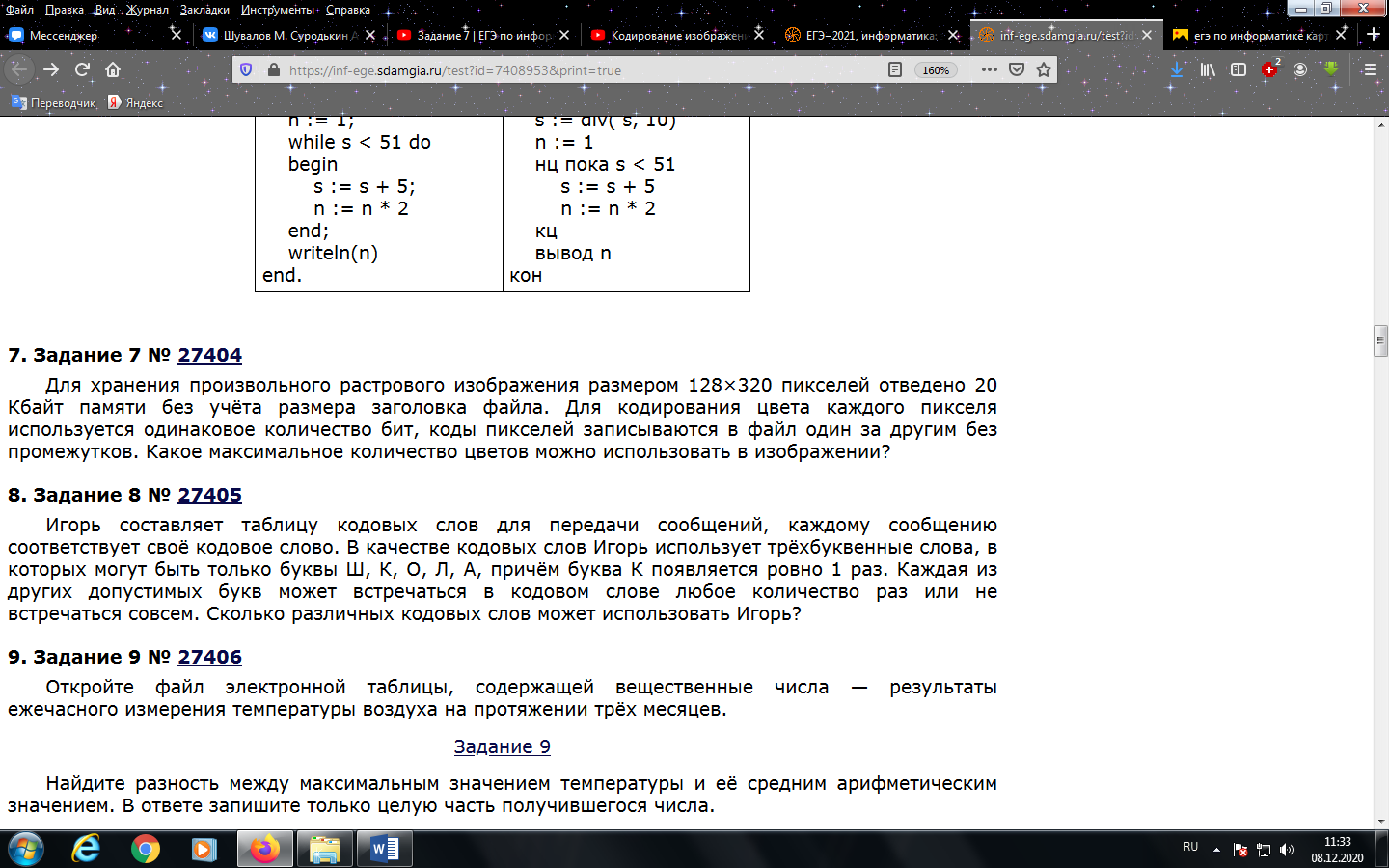 Рисунок 1 «Задание №7»Для хранения произвольного растрового изображения размером 128x320 пикселей отведено 20 Кбайт памяти без учёта размера заголовка файла. Для кодирования цвета каждого пикселя используется одинаковое количество бит, коды пикселей записываются в файл один за другим без промежутков. Какое максимальное количество цветов можно использовать в изображении? В данной задаче идёт речь о количестве информации в графическом файле (изображении). Для решения нам понадобятся две формулы:Формула 1:  , гдеI – количество информации (бит)x – количество пикселей по горизонталиy – количество пикселей по вертикалиi – глубина цвета (бит)Формула 2:  , гдеN – количество цветов в палитреi – глубина цвета (бит)Таким образом, эти две формулы связаны между собой компонентом i и – глубиной цвета.В задачах такого типа очень важно следить за соразмерностью величин. Правильно будет данные о количестве информации и глубине цвета перевести в биты.Мы с вами помним, что 1 байт равняется 8 бит или  два в третьей бит.  1 Кбайт=бит, почему два в тринадцатой бит, потому что это два в третьей умножить на 1024, в одном Кбайте 1024 байта, байт в свою очередь это , а 1024 это . Соответственно   умножаем на   получаем   бит.1 Мбайт =  бит. и так далее.Запишем условия задачи. Мы знаем размер изображения 128x320 пикселей, то естьx*y = 128*320 (икс на игрик равняется 128 умножить на 320)Далее мы знаем I и большое, информационный вес всего изображенияI = 20 Кбайт (и большое равняется 20 Кбайт)И нам нужно найти максимальное количество цветов в этом изображении, то есть N эн.N – ?Давайте посмотрим, что нам известно. Нам известно количество информации и большое  = 20 Кбайт, переводим его в биты это 20* бит.Далее нам нужно найти N. Как мы будем искать N ?! По формуле  (эн равняется два в степени и). Что нам нужно для того чтобы найти N , i  и малое. Откуда мы выразим и малое, мы выразим его из первой формулы. i и малое выражается как  и большое разделить на икс умножить на игрик. Подставляем значения  и большое это 20* бит разделить на 128*320.Что мы видим, 128 это , 320 в свою очередь мы можем представить как 5*64 или как 32*10. Мы берём вариант 32*10, так как на 10 умножать легче. 32 в свою очередь это , получаем что 320 это  * 10, теперь мы можем легко всё сократить и посчитать. Сокращаем 10 и 20 у нас остаётся 2, затем  и  7+5 степени у нас суммируются это , сокращаем с 2 в 13 и у нас остаётся 2*2, получаем 4 бита (рисунок 2).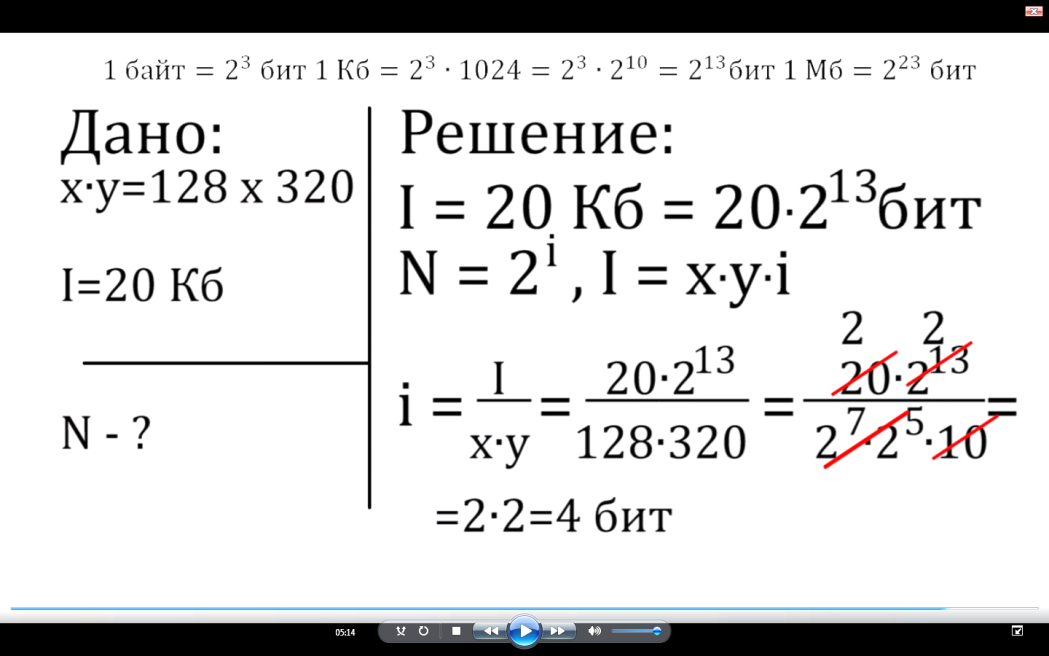 Рисунок  2 «Запись решения задачи»Теперь мы можем найти нашу переменную N, то есть количество цветов в палитре.N равняется  получаем 16.Ответ: 16 цветов использовалось в этом изображении.По разработанному сценарию был снят обучающий видеоролик (рисунки 3, 4), размещённый в группе «Физико-математическая школа Квант» по адресу: https://vk.com/videos-161518414?z=video42633936_456239225%2Fclub161518414%2Fpl_-161518414_-2.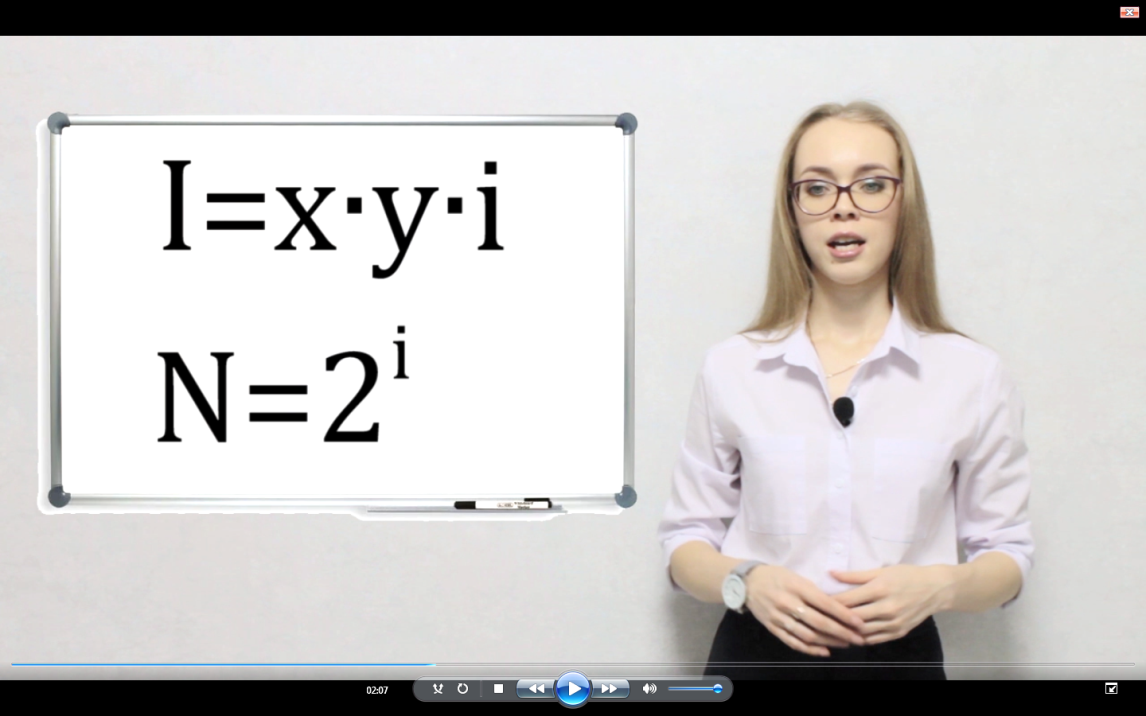 Рисунок 3 «Скриншот фрагмента видео»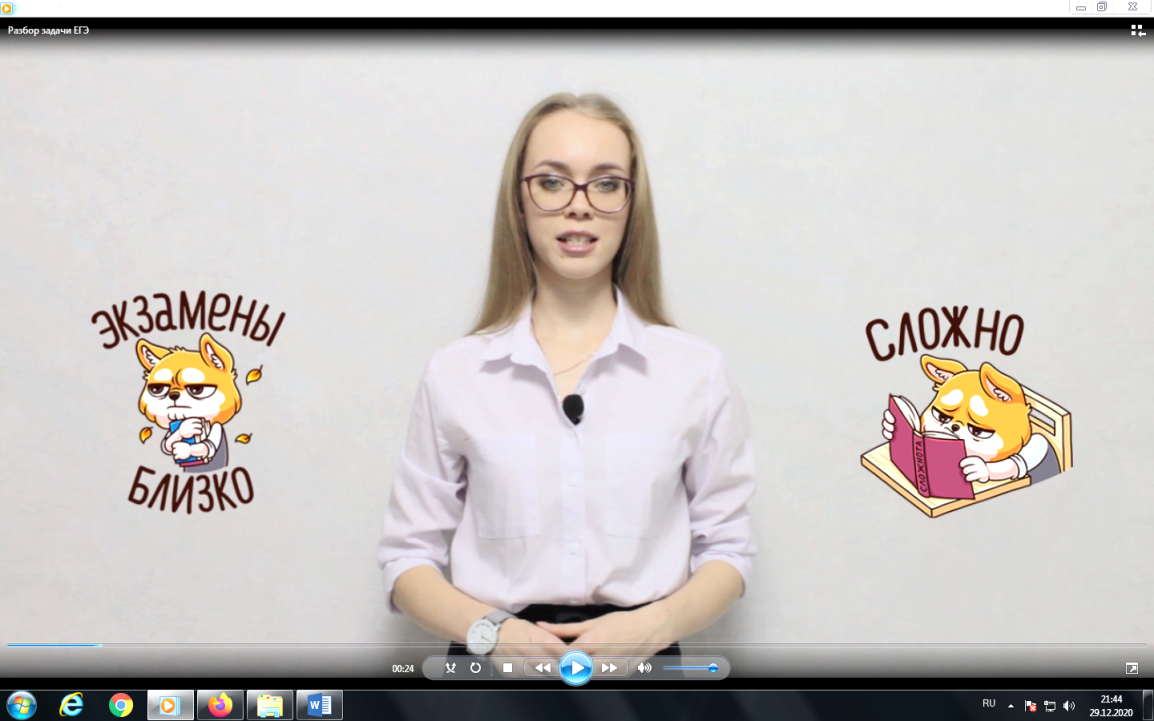 Рисунок 4 «Скриншот фрагмента видео»Список литературы: Учебник: Семакин, И. Г. Информатика и ИКТ. Базовый уровень : учебник для 10–11 классов / И. Г. Семакин, Е. К. Хеннер. – М.: Бином. Лаборатория знаний, 2013. Изучение информатики и вычислительной техники: Пособие для учителей / Под ред. А. П. Ершова, В. М. Монахова. – М., 2003. Демонстрационная версия ЕГЭ–2021 по информатике [Электронный ресурс]. – URL: https://inf-ege.sdamgia.ru/test?id=7408953&print=true.